HDT s.r.o.							
J. Dietricha 1433/58, 370 08 České Budějovice			Tel.: +420 387 221 441
IČ: 280 65 425						Email: info@hdtdental.cz 
DIČ: CZ280 65 425						Web:  www.hdtdental.cz	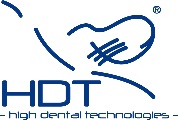 
STUDIJNÍ KLUB
Primescan basic workflowTermín konání21.1.2022Místo konáníPod Vinicí 409/26, PrahaOSOBNÍ ÚDAJE ÚČASTNÍKAOSOBNÍ ÚDAJE ÚČASTNÍKAJméno, příjmení, titulTelefonE-mailÚDAJE O PLÁTCIÚDAJE O PLÁTCIFirmaUliceMěstoPSČIČDIČ